Ch.89, Wis. StatsIssued to a person by the board which allows the permit holder to practice veterinary medicine on privately owned animals only within the scope of the permittee’s internship or residency program at a school of veterinary medicine in this state.Wisconsin Department of Agriculture, Trade and Consumer ProtectionAPPLICATION FOR A POST-GRADUATE TRAINING PERMITALL OF THE FOLLOWING DOCUMENTS ARE REQUIRED TO PROCESS THE APPLICATION:Application Fee attached to this notarized applicationCopy of professional diploma, and translation if necessaryPassing score from Wisconsin Statutes and Rules Examination (Email will follow after application is processed)Application for Post Graduate from UW Madison to verify post graduate training (Page 4 of this application)Applicant’s Social Security Number (Form #VEB_25)Wisconsin Department of Agriculture, Trade and Consumer ProtectionAPPLICATION FOR A POST-GRADUATE TRAINING PERMITCERTIFICATION OF LEGAL STATUS:I declare under penalty of law that I am (check one): A citizen or national of the United States, or A qualified alien or nonimmigrant lawfully present in the United States who is eligible to receive this professional license or credential as defined in the Personal Responsibility and Work Opportunities Reconciliation Act of 1996, as codified in 8 U.S.C. §1601 et. Seq. (PRWORA).  For questions concerning PRWORA status, please contact the U.S. Citizenship and Immigration Services in the Department of Homeland Security at 1-800-375-5283 or online at http://www.uscis.gov.Should my legal status change during the application process or after a credential is granted, I understand that I must report this change to the Wisconsin Department of Agriculture, Trade and Consumer Protection immediately.CONTINUING DUTY OF DISCLOSUREI understand that I have a continuing duty of disclosure during the application process.  If information I have provided in this application becomes invalid, incorrect or outdated, I understand that I am obliged to provide any necessary information to ensure the information on my application remains current, valid, and truthful.  I understand that Credentialing authorities may view acts of omission as dishonesty and that my duty of disclosure during the application process exists until licensure is granted or denied.AFFIDAVIT OF APPLICANTI declare that I am the person referred to on this application and that all answers set forth are each and all strictly true in every respect.  I understand that failure to provide requested information, making any materially false statement and/or giving any materially false information in connection with my application for a credential or for renewal or reinstatement of a credential may result in credential application processing delays; denial, revocation, suspension or limitation of my credential; or any combination thereof; or such other penalties as may be provided by law.  I further understand that if I am issued a credential, or renewal, or reinstatement thereof, failure to comply with the statutes and/or administrative code provisions of the licensing authority will be cause of disciplinary action.  By signing below, I am signifying that I have read the above statements (Certification of Legal Status, Continuing Duty of Disclosure and Affidavit of Applicant) and understand the obligation I have as an applicant or credential-holder should information I’ve provided to the Department of Agriculture, Trade and Consumer Protection change.Applicant Print and Sign Name: ___________________________________________________  Date: __________________STATE OF __________________________________COUNTY OF ________________________________Subscribed and sworn to before me on ________________________________________________________Notary Public (print name)__________________________________________						(SEAL)Notary Public (sign name)  My commission:   	 expires ____________ 	 is permanent.* A notarial seal or stamp is required.				Wisconsin Department of Agriculture, Trade and Consumer ProtectionAPPLICATION FOR A POST-GRADUATE TRAINING PERMITTo be completed by UW-Madison School of Veterinary Medicine  VEB_1 10/2017 VEB_1 10/2017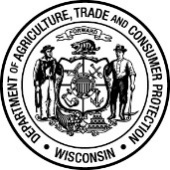 Wisconsin Department of Agriculture, Trade and Consumer ProtectionVeterinary Examining Board2811 Agriculture Drive, PO Box 8911, Madison, WI 53708-8911Phone: (608) 224-4353  APPLICATION FOR A POST-GRADUATE TRAINING PERMITAPPLICATION FOR A POST-GRADUATE TRAINING PERMITPLEASE TYPE OR CLEARLY PRINT IN INKPLEASE TYPE OR CLEARLY PRINT IN INKPLEASE TYPE OR CLEARLY PRINT IN INKPLEASE TYPE OR CLEARLY PRINT IN INKPLEASE TYPE OR CLEARLY PRINT IN INKPLEASE TYPE OR CLEARLY PRINT IN INKPLEASE TYPE OR CLEARLY PRINT IN INKPLEASE TYPE OR CLEARLY PRINT IN INKPLEASE TYPE OR CLEARLY PRINT IN INKPLEASE TYPE OR CLEARLY PRINT IN INKPLEASE TYPE OR CLEARLY PRINT IN INKPLEASE TYPE OR CLEARLY PRINT IN INKPLEASE TYPE OR CLEARLY PRINT IN INKPLEASE TYPE OR CLEARLY PRINT IN INKPLEASE TYPE OR CLEARLY PRINT IN INKLEGAL NAME / LASTLEGAL NAME / LASTLEGAL NAME / LASTFIRST FIRST FIRST FIRST FIRST MIDDLEFORMER / MAIDEN NAME(S)FORMER / MAIDEN NAME(S)FORMER / MAIDEN NAME(S)FORMER / MAIDEN NAME(S)FORMER / MAIDEN NAME(S)FORMER / MAIDEN NAME(S)ADDRESS STREETADDRESS STREETADDRESS STREETADDRESS STREETADDRESS STREETADDRESS STREETCITYCITYCITYCITYCITYCITYCITYSTATEZIP CODEMAILING ADDRESS STREET (If different)MAILING ADDRESS STREET (If different)MAILING ADDRESS STREET (If different)MAILING ADDRESS STREET (If different)MAILING ADDRESS STREET (If different)MAILING ADDRESS STREET (If different)CITYCITYCITYCITYCITYCITYCITYSTATEZIP CODEE-MAILE-MAILE-MAILE-MAILE-MAILE-MAILE-MAILE-MAILE-MAILE-MAILE-MAILE-MAILPHONE(   )     -     PHONE(   )     -     DATE OF BIRTH   /      /SCHOOL NAMESCHOOL NAMESCHOOL NAMESCHOOL NAMESCHOOL NAMESCHOOL NAMESCHOOL NAMESCHOOL NAMESCHOOL NAMESCHOOL NAMESCHOOL NAMESCHOOL NAMESCHOOL NAMEDATE DEGREE GRANTED     /         /DATE DEGREE GRANTED     /         /ADDRESS STREETADDRESS STREETADDRESS STREETADDRESS STREETADDRESS STREETADDRESS STREETCITYCITYCITYCITYCITYCITYCITYSTATEZIP CODEDEGREEDEGREEDEGREEDEGREEDEGREEDEGREEDEGREESPECIALTYSPECIALTYSPECIALTYSPECIALTYSPECIALTYSPECIALTYSPECIALTYSPECIALTYAPPLICATION FEE:   Mail this completed application and your check payable to DATCP:DEPARTMENT OF AGRICULTURE, TRADE AND CONSUMER PROTECTION (DATCP)ATTN: VEBLOCKBOX 93598MILWAUKEE, WI 53293-0598APPLICATION FEE:   Mail this completed application and your check payable to DATCP:DEPARTMENT OF AGRICULTURE, TRADE AND CONSUMER PROTECTION (DATCP)ATTN: VEBLOCKBOX 93598MILWAUKEE, WI 53293-0598APPLICATION FEE:   Mail this completed application and your check payable to DATCP:DEPARTMENT OF AGRICULTURE, TRADE AND CONSUMER PROTECTION (DATCP)ATTN: VEBLOCKBOX 93598MILWAUKEE, WI 53293-0598POST-GRADUATE TRAINING AND ACTIVITIES:  List in chronological order all post-graduate training and practice from date of graduation from veterinary school to the present time (attach additional sheet if necessary).  Include professional and non-professional activities.POST-GRADUATE TRAINING AND ACTIVITIES:  List in chronological order all post-graduate training and practice from date of graduation from veterinary school to the present time (attach additional sheet if necessary).  Include professional and non-professional activities.POST-GRADUATE TRAINING AND ACTIVITIES:  List in chronological order all post-graduate training and practice from date of graduation from veterinary school to the present time (attach additional sheet if necessary).  Include professional and non-professional activities.POST-GRADUATE TRAINING AND ACTIVITIES:  List in chronological order all post-graduate training and practice from date of graduation from veterinary school to the present time (attach additional sheet if necessary).  Include professional and non-professional activities.POST-GRADUATE TRAINING AND ACTIVITIES:  List in chronological order all post-graduate training and practice from date of graduation from veterinary school to the present time (attach additional sheet if necessary).  Include professional and non-professional activities.TRAINING/PRACTICEEMPLOYERLOCATIONDATES 
(FROM-TO) MO/YRFULL/PART      to            to            to            to      ANSWER THE FOLLOWING QUESTIONS:  (Attach additional sheets if necessary)ANSWER THE FOLLOWING QUESTIONS:  (Attach additional sheets if necessary)ANSWER THE FOLLOWING QUESTIONS:  (Attach additional sheets if necessary)YESNOHave you ever surrendered, resigned, cancelled or been denied a professional license or other credential in Wisconsin or any other jurisdiction?  If yes, give details on an attached sheet, including the name of the profession and the agency and your license number.Has any licensing or other credentialing agency ever taken any disciplinary action against you, including but not limited to, any warning, reprimand, suspension, probation, limitation or revocation? If yes, attach a sheet providing details about the action, including the name of the credentialing agency and date of action.Have you ever been convicted of a misdemeanor or a felony, or do you have any felony or misdemeanor charges pending against you?  If yes, submit Convictions and Pending Charges (Form# VEB_2).Have any suits or claims ever been filed against you as a result of professional services?  If yes, submit Malpractice Suits, Claims and Settlements (Form #VEB _3). Are you registered or licensed in any other profession(s)?  If yes, state what profession(s), license number(s), and in what states(s) on an attached sheet.Has the Drug Enforcement Administration ever withdrawn your DEA number or warned you, or have you been denied a DEA number?  If yes, give details on an attached sheet.I, , Dean of the University of, Dean of the University ofWisconsin-Madison, School of Veterinary Medicine, hereby certify that Wisconsin-Madison, School of Veterinary Medicine, hereby certify that Wisconsin-Madison, School of Veterinary Medicine, hereby certify that Wisconsin-Madison, School of Veterinary Medicine, hereby certify that Wisconsin-Madison, School of Veterinary Medicine, hereby certify that Wisconsin-Madison, School of Veterinary Medicine, hereby certify that Wisconsin-Madison, School of Veterinary Medicine, hereby certify that , D.V.M., who has, D.V.M., who hasreceived the degree of doctor of veterinary medicine or equivalent, will begin undertaking (check one)received the degree of doctor of veterinary medicine or equivalent, will begin undertaking (check one)received the degree of doctor of veterinary medicine or equivalent, will begin undertaking (check one)received the degree of doctor of veterinary medicine or equivalent, will begin undertaking (check one)received the degree of doctor of veterinary medicine or equivalent, will begin undertaking (check one)received the degree of doctor of veterinary medicine or equivalent, will begin undertaking (check one)received the degree of doctor of veterinary medicine or equivalent, will begin undertaking (check one) intern  intern  intern  intern  intern  intern  intern ororororororor residency  residency  residency  residency  residency  residency  residency training at the University of Wisconsin-Madison, School of Veterinary Medicine, training at the University of Wisconsin-Madison, School of Veterinary Medicine, training at the University of Wisconsin-Madison, School of Veterinary Medicine, training at the University of Wisconsin-Madison, School of Veterinary Medicine, training at the University of Wisconsin-Madison, School of Veterinary Medicine, training at the University of Wisconsin-Madison, School of Veterinary Medicine, training at the University of Wisconsin-Madison, School of Veterinary Medicine, effective on or about effective on or about effective on or about , 20  , 20  In accordance with s. VE 5.03 (4) and ch. 89, Stats., I agree to notify the Board immediately upon In accordance with s. VE 5.03 (4) and ch. 89, Stats., I agree to notify the Board immediately upon In accordance with s. VE 5.03 (4) and ch. 89, Stats., I agree to notify the Board immediately upon In accordance with s. VE 5.03 (4) and ch. 89, Stats., I agree to notify the Board immediately upon In accordance with s. VE 5.03 (4) and ch. 89, Stats., I agree to notify the Board immediately upon In accordance with s. VE 5.03 (4) and ch. 89, Stats., I agree to notify the Board immediately upon In accordance with s. VE 5.03 (4) and ch. 89, Stats., I agree to notify the Board immediately upon termination of Dr. termination of Dr. ’sintern or residency program.intern or residency program.intern or residency program.intern or residency program.intern or residency program.intern or residency program.intern or residency program.S E A LS E A LS E A LSignature of DeanSignature of DeanSignature of DeanSignature of DeanS E A LS E A LS E A LS E A LS E A LS E A LDate    ___ /   ___ /     ___Date    ___ /   ___ /     ___Date    ___ /   ___ /     ___Date    ___ /   ___ /     ___S E A LS E A LS E A LS E A LS E A LS E A LPlease return directly to:Please return directly to:Please return directly to:Please return directly to:S E A LS E A LS E A LDepartment of Agriculture, Trade and Consumer Protection
ATTN: Veterinary Examining Board2811 Agriculture Drive,PO Box 8911
Madison, WI  53718-8911Department of Agriculture, Trade and Consumer Protection
ATTN: Veterinary Examining Board2811 Agriculture Drive,PO Box 8911
Madison, WI  53718-8911Department of Agriculture, Trade and Consumer Protection
ATTN: Veterinary Examining Board2811 Agriculture Drive,PO Box 8911
Madison, WI  53718-8911Department of Agriculture, Trade and Consumer Protection
ATTN: Veterinary Examining Board2811 Agriculture Drive,PO Box 8911
Madison, WI  53718-8911S E A LS E A LS E A L